Publicado en Madrid el 24/07/2017 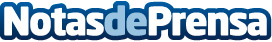 El uso de perchas y percheros ayuda a aportar un toque diferente a la decoración de habitacionesDependiendo del uso que se les de a las perchas y percheros es  posible encontrar prácticos complementos de decoración, que ayuden a dar un toque de estilo y distinción diferente a la decoración de recibidores y dormitorios. En este artículo se recogen algunos consejos para sacar el máximo partido a las perchas y percheros para guardar la ropaDatos de contacto:Perchas GordoNota de prensa publicada en: https://www.notasdeprensa.es/el-uso-de-perchas-y-percheros-ayuda-a-aportar Categorias: Interiorismo Sociedad Madrid http://www.notasdeprensa.es